The Story Staging IdeasLutheran Church of Hope, West Des Moines, Iowa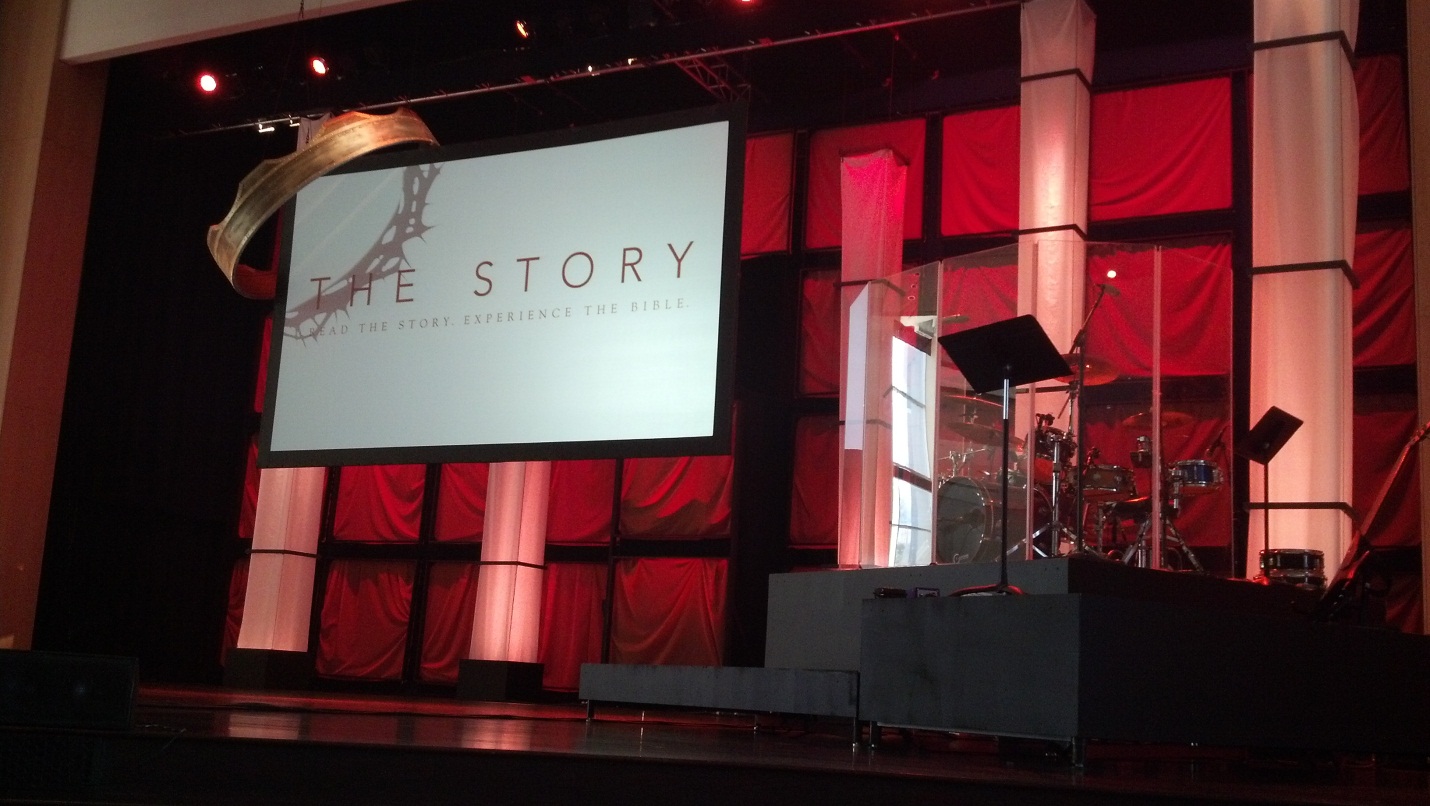 Riverlakes Church, Bakersfield, CaliforniaAdaptation of stage banners by Southeast Christian Church, available in Online Resource Library, on the Bulletin BoardWeeks 0-5Note: they are doing the introductory Deal or No Deal message, with their elders dressed in tuxes and dark glasses!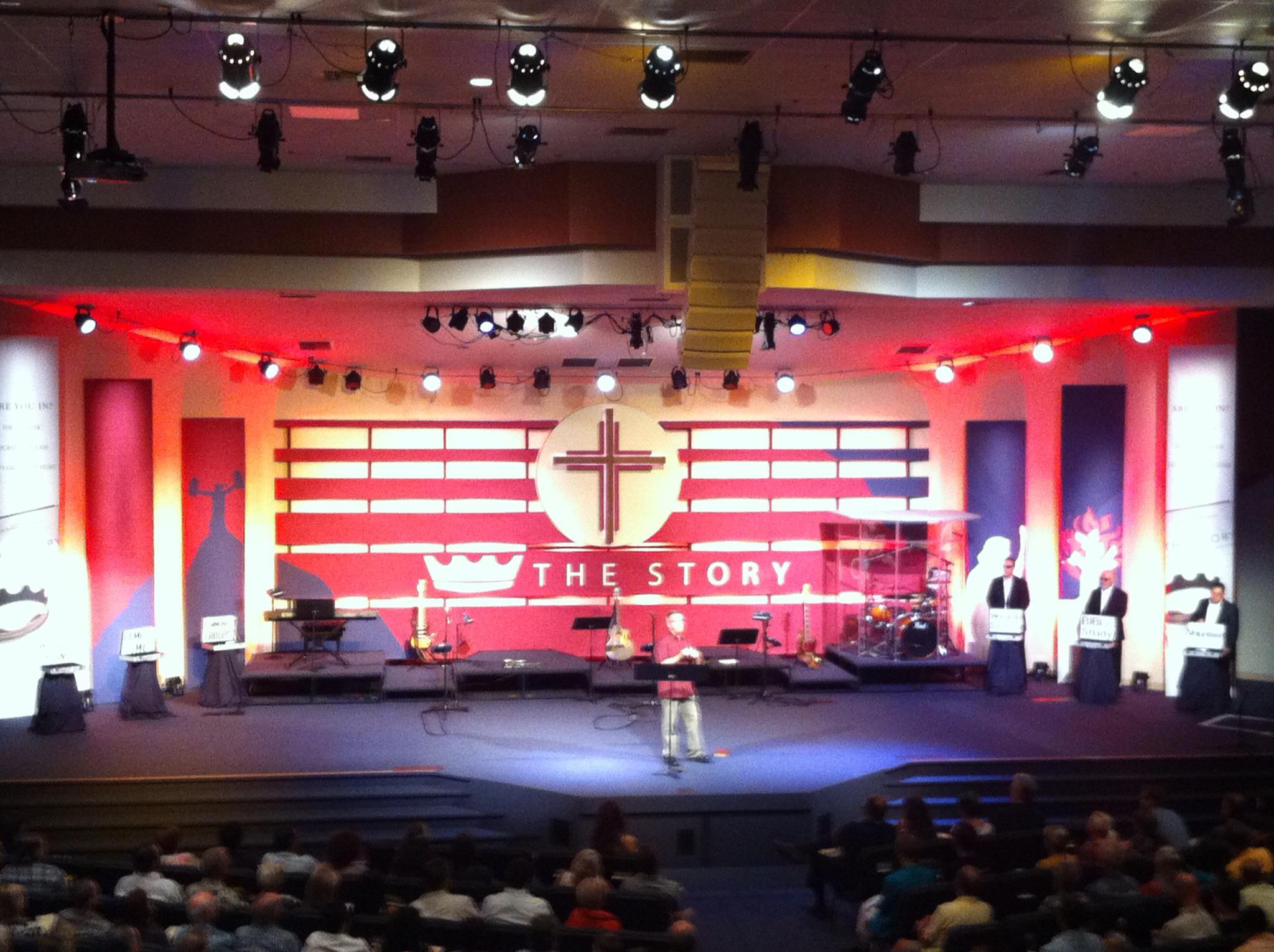 Weeks 11-14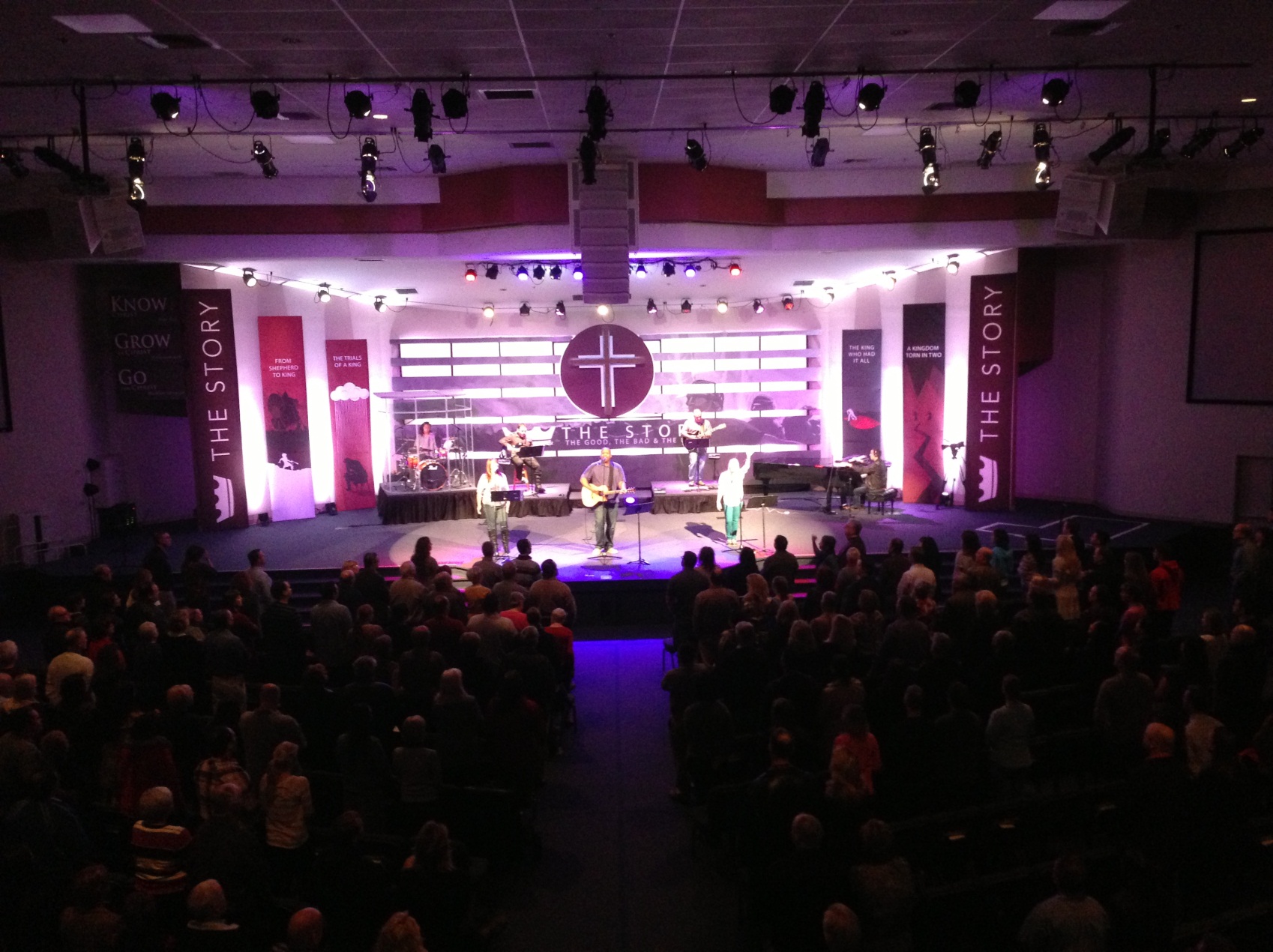 